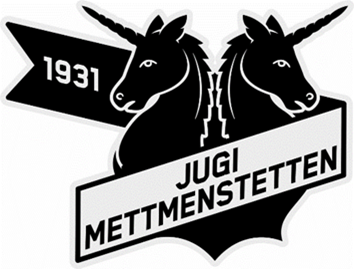 Jugi Mettmenstetten AbmeldungAbmeldungsbedingungenDer Jugi-Austritt ist grundsätzlich jeweils auf Ende Schuljahr möglich. Erfolgt die Abmeldung während dem Schuljahr, wird trotzdem der volle Jahresbeitrag von CHF 100.- fällig.Die Abmeldung ist nur mit diesem Formular gültig und muss an folgende Person zugestellt werden:Natascha Ottjugi@tvmettmenstetten.chDie Abmeldung wird bestätigt.Jugi Mettmenstetten AbmeldungName & Vorname	     Geb. Datum	     Jugi Gruppe	Abmeldung per	     Tel. Nummer	     E-Mail-Adresse	     Unterschrift	     